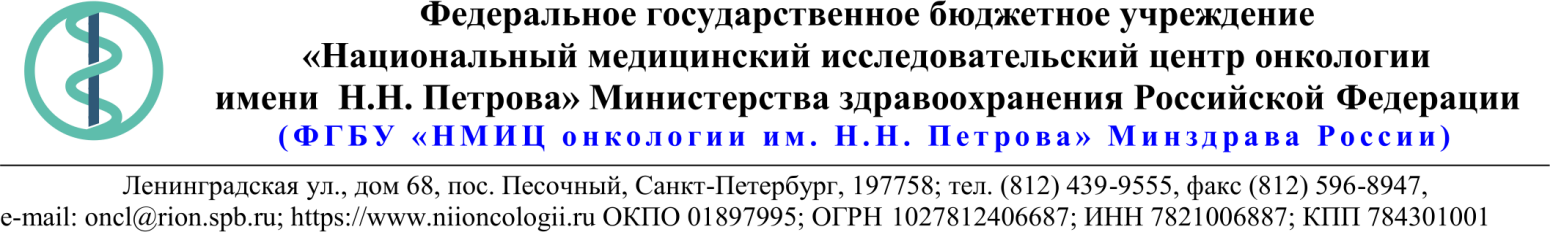 18.Описание объекта закупки08.07.2021 № 20-08/662Ссылка на данный номер обязательна!Запрос о предоставлении ценовой информациидля нужд ФГБУ «НМИЦ онкологии им. Н.Н. Петрова» Минздрава РоссииСтруктура цены (расходы, включенные в цену товара/работы/услуги) должна включать в себя:1)	стоимость товара/работы/услуги; 2)	стоимость упаковки товара;3)	стоимость транспортировки товара от склада поставщика до склада покупателя, включающая в себя все сопутствующие расходы, а также погрузочно-разгрузочные работы;4)	расходы поставщика на уплату таможенных сборов, налоговых и иных обязательных платежей, обязанность по внесению которых установлена российским законодательством;5)  все иные прямые и косвенные накладные расходы поставщика/подрядчика/исполнителя, связанные с поставкой товара/выполнением работ/оказанием услуг и необходимые для надлежащего выполнения обязательств.Сведения о товаре/работе/услуге: содержатся в Приложении.Просим всех заинтересованных лиц представить свои коммерческие предложения (далее - КП) о цене поставки товара/выполнения работы/оказания услуги с использованием прилагаемой формы описания  товара/работы/услуги и направлять их в форме электронного документа, подписанного квалифицированной электронной цифровой подписью (электронная цифровая подпись должна быть открепленной, в формате “sig”) по следующему адресу: 4399541@niioncologii.ru.Информируем, что направленные предложения не будут рассматриваться в качестве заявки на участие в закупке и не дают в дальнейшем каких-либо преимуществ для лиц, подавших указанные предложения.Настоящий запрос не является извещением о проведении закупки, офертой или публичной офертой и не влечет возникновения каких-либо обязательств заказчика.Из ответа на запрос должны однозначно определяться цена единицы товара/работы/услуги и общая цена контракта на условиях, указанных в запросе, срок действия предлагаемой цены.КП оформляется на официальном бланке (при наличии), должно содержать реквизиты организации (официальное наименование, ИНН, КПП - обязательно), и должно содержать ссылку на дату и номер запроса о предоставлении ценовой информации. КП должно содержать актуальные на момент запроса цены товара (работ, услуг), технические характеристики и прочие данные, в том числе условия поставки и оплаты, полностью соответствующие указанным в запросе о предоставлении ценовой информации.В КП должно содержаться однозначное указание на то, что предлагаемые товары (работы, услуги) полностью и по всем запрошенным характеристиками соответствуют описанию объекта закупки, содержащемуся в запросе о предоставлении ценовой информации, выраженное одним из следующих способов: - указанием в КП соответствующего запросу описания товара (работы, услуги)- подтверждением в тексте КП намерения поставки товара (выполнения работы, услуги) на условиях, указанных в запросе, в случае заключения контракта.1.Наименование ЗаказчикаФГБУ "НМИЦ онкологии им. Н.Н. Петрова" Минздрава России2.Наименование объекта закупкиПоставка лебедки для малого грузового лифта в зданиии Столовой3.Коды ОКПД2 / КТРУУказаны в пункте 184.Место исполнения обязательств (адрес поставки, оказания услуг, выполнения работ)197758, Россия, г. Санкт- Петербург, п. Песочный, ул. Ленинградская, дом 685.АвансированиеНе предусмотрено6.Срок окончания действия договора (контракта)05.11.20217.Установление сроков исполнения обязательств контрагентомУстановление сроков исполнения обязательств контрагентом7.1Срок начала исполнения обязательств контрагентом:с даты заключения контракта7.2Срок окончания исполнения обязательств контрагентом не позднее40 (сорок) календарных дней с даты заключения контракта.7.3Периодичность выполнения работ, оказания услуг либо количество партий поставляемого товаров: (обязательства контрагента)Одноэтапно8.ОплатаВ течение 30 (тридцати) календарных дней с момента подписания Покупателем универсального передаточного документа (УПД).9.Документы, которые должны быть представлены поставщиком (подрядчиком, исполнителем) вместе с товаром (результатом выполненной работы, оказанной услуги)Паспорт на поставляемую продукцию10.Специальное право, которое должно быть у участника закупки и (или) поставщика (подрядчика, исполнителя) (наличие лицензии, членство в саморегулируемой организации и т.п.)Не предусмотрено11.Дополнительные требования к участникам закупки (при наличии таких требований) и обоснование этих требованийНе предусмотрено12.Срок действия гарантии качества товара (работы, услуги) после приемки ЗаказчикомНе менее 12 (двенадцати) месяцев с момента приемки Товара.13.Размер обеспечения гарантийных обязательств (до 10% НМЦК)6%14.Предоставляемые участникам закупки преимущества в соответствии со статьями 28 и 29 Закона № 44-ФЗНе предусмотрено15.Запреты, ограничения допуска, условия допуска (преференции) иностранных товаровПриказ от 4 июня 2018 года N 126н «Об условиях допуска товаров, происходящих из иностранного государства или группы иностранных государств, для целей осуществления закупок товаров для обеспечения государственных и муниципальных нужд»16.Страна происхождения (указывается участником в заявке, коммерческом предложении)Указывается участником закупки/контрагентом в пункте 1817.Количество и единица измерения объекта закупкиУказаны в пункте 18№ п/пНаименование товараТехнические характеристикиТехнические характеристикиТехнические характеристикиТехнические характеристикиТехнические характеристикиТехнические характеристикиЕд. изм.Кол-воКод ОКПД2Страна происхожденияНДС%Цена за ед. с НДССумма1.Лебедка№ п/пНаименование показателя/Технические характеристикиЗначение показателейЗначение показателейЕдиница измеренияДанные поставщика Данные поставщика шт128.22.19.169	1.Лебедка№ п/пНаименование показателя/Технические характеристикиЗначение показателейЗначение показателейЕдиница измеренияЗначение показателейЕд. изм.шт128.22.19.169	1.Лебедка1.1Основные характеристикишт128.22.19.169	1.Лебедка1.1.1Совместимость с малым грузовым лифтом ПГ - 241Наличие--шт128.22.19.169	1.Лебедка1.1.2Тип передачи редукторная с канатоведущим шкивом, редуктор червячныйНаличие--шт128.22.19.169	1.Лебедка1.1.3 Рабочий момент лебедки на выходном валуВ диапазонеОт 91 до 100кг/мшт128.22.19.169	1.Лебедка1.1.4Передаточное отношение редуктораТочно20ед.шт128.22.19.169	1.Лебедка1.1.5Диаметр барабана или канатоведущего шкиваВ диапазонеОт 220 до 280ммшт128.22.19.169	1.Лебедка1.1.6Диаметр направляющих блоковВ диапазонеОт 180 до 220ммшт128.22.19.169	1.Лебедка1.1.7Габаритные размеры:шт128.22.19.169	1.ЛебедкаДлинаВ диапазоне От 700 до 850ммшт128.22.19.169	1.ЛебедкаШиринаВ диапазонеОт 400 до 430ммшт128.22.19.169	1.ЛебедкаВысотаВ диапазонеОт 450 до 600ммшт128.22.19.169	1.Лебедка1.2С электродвигателемНаличие--шт128.22.19.169	1.Лебедка1.2.1Совместимость с лебедкой для малого грузового лифта ПГ-241Наличие--шт128.22.19.169	1.Лебедка1.2.2МощностьВ диапазонеОт 0,75 до 1,1кВтшт128.22.19.169	1.Лебедка1.2.3Число оборотов в минутуНе менееОт 900 до 1100 об/миншт128.22.19.169	1.Лебедка1.2.4 Исполнение: на лапах (1081) или комбинированное (2081)Наличие--шт128.22.19.169	1.Лебедка1.2.5НапряжениеНаличие220/380Вшт128.22.19.169	1.Лебедка1.2.6Габаритные размеры:шт128.22.19.169	1.ЛебедкаДлинаВ диапазоне От 300 до 330ммшт128.22.19.169	1.ЛебедкаШиринаВ диапазонеОт 190 до 220ммшт128.22.19.169	1.ЛебедкаВысотаВ диапазонеОт 200 до 215ммшт128.22.19.169	